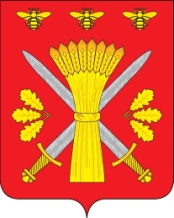 РОССИЙСКАЯ ФЕДЕРАЦИЯОРЛОВСКАЯ ОБЛАСТЬТРОСНЯНСКИЙ  РАЙОННЫЙ СОВЕТ НАРОДНЫХ ДЕПУТАТОВРЕШЕНИЕ         17 октября  2019  года                                                       №195              с. Тросна                                                       Принято на тридцатом заседании  районного                                                  Совета народных  депутатов пятого созываО принятии к сведению решения Никольского сельского Совета народных депутатовот 17.09.2019 года «Об избрании Главы Никольского сельского поселения» На основании пункта  1 части 4 статьи  35    Федерального закона «Об общих принципах организации местного самоуправления в Российской Федерации», Троснянский районный Совет народных депутатов РЕШИЛ:   1. Принять к сведению решение Никольского сельского Совета народных депутатов от 17.09.2019 года «Об избрании Главы Никольского сельского поселения» Долгушина Николая Сергеевича.2. Настоящее решение вступает в силу с  момента обнародования.Председатель районного Совета                        Глава района                                народных депутатов                                                                                                В. И.Миронов                                                    А. И.Насонов   